Western Australia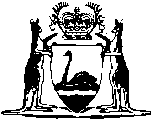 Artificial Breeding of Stock Act 1965Artificial Breeding (Goats) Regulations 1986		These regulations were repealed by the Biosecurity and Agriculture Management Regulations 2013 r. 137(l) as at 1 May 2013 (see r. 2(b) and Gazette 5 Feb 2013 p. 823).Western AustraliaArtificial Breeding (Goats) Regulations 1986Contents1.	Citation	11A.	Prescribed stock	12.	Application	13.	Licences	24.	Fees	2Schedule 1Schedule 2 — FeesNotes	Compilation table	8Western AustraliaArtificial Breeding of Stock Act 1965Artificial Breeding (Goats) Regulations 19861.	Citation 		These regulations may be cited as the Artificial Breeding (Goats) Regulations 1986 1.1A.	Prescribed stock 		Goats are a prescribed species of stock for the purposes of — 	(a)	paragraph (b) of the definition of “artificial breeding” in section 4 of the Act; and	(b)	section 5B(3) of the Act.	[Regulation 1A inserted in Gazette 16 October 1987 p.3926.] 2.	Application 	(1)	An application for the grant or renewal of a licence authorising premises to be used for the purposes of the artificial breeding of goats shall be in the form of Form 1 in Schedule 1.	(2)	An application for the transfer of a licence shall be in the form of Form 3 in Schedule 1.	(3)	An application for the variation of a licence shall be in the form of Form 4 in Schedule 1.3.	Licences 		A licence authorising premises to be used for the purpose of the artificial breeding of goats shall be in the form of Form 2 in Schedule 1.4.	Fees 		An application for the grant, renewal, transfer or variation of a licence or an application for a certificate of competency shall be accompanied by the appropriate fee set out in Schedule 2.Schedule 1Form 1Artificial Breeding of Stock Act 1965Artificial Breeding (Goats) Regulations 1986APPLICATION FOR A LICENCE OR RENEWAL OF LICENCEMinister for Agriculture 2,Department of Agriculture 3,.I/WE ……………………………………………………………………………..of ……....…………………………………………………………………………hereby apply for	*	a licence to use the premises for	*	the renewal of my/our licence to use the premises described hereunder for the*	collection and processing of semen from goats for general sale or use with respect to the collection, dilution, examination, chilling, freezing, storing, distribution, sale and use of semen;*	storage and sale of semen from goats;*	transplantation of ova from goats and any processes connected with the production, handling, fertilisation and storage of ova for sale or use.Address of premises ……………………………………………………………...Description of premises …………………………...……………………………..Dated this ……………………….. day of ……………………………. 20 ..........……………………………………………….(Signature of Applicant(s))* Strike out whichever is not applicable.Fee ……………………………………………….. attached.Form 2Artificial Breeding of Stock Act 1965Artificial Breeding (Goats) Regulations 1986LICENCEMinister for Agriculture 2,Department of Agriculture 3,.…………………………………………….. of …………………………………	(Name of Licensee(s))	(Address)*	is/are hereby licensed to use the premises described hereunder for the: — *	collection and processing of semen from goats for general sale or use with respect to the processes of collecting, diluting, examining, chilling, freezing, storing, distribution, sale and use of semen;*	storage and sale of semen from goats;*	transplantation of ova from goats and any processes connected with the production, handling, fertilisation and storage of ova for sale or use.Address of premises ……………………………………………………………...Description of premises …………………………...……………………………..This licence remains in force for 3 years from the date of issue i.e. until ...…….…………………………………………… 20…………… and is issued subject to the conditions prescribed by Artificial Breeding of Stock Act 1965, and to the following conditions — ……………………………………………………………………………………(Insert here any special conditions)……………………………………………………………………………………These conditions may be varied by the Minister.Issued this ………………………… day of …………………………20 …….....……………………………………………….Minister for Agriculture 2.* Strike out whichever is not applicable.Form 3Artificial Breeding of Stock Act 1965Artificial Breeding (Goats) Regulations 1986APPLICATION FOR TRANSFER OF LICENCEMinister for Agriculture 2,Department of Agriculture 3,.I/WE ……………………………………………………………………………of ……………………………………………………………………………….being the holder(s) of a licence to use the premises described hereunder, hereby apply for the transfer of that licence to ……………………………………………………………………………………………………………………………..of ………………………………………………………………………………..Address of premises ….…………………………………………………………licensed for the — *	collection and processing of semen from goats for general sale or use with respect to the collection, dilution, examination, chilling, freezing, storing, distribution, sale and use of semen;*	storage and sale of semen from goats;*	transplantation of ova from goats and any processes connected with the production, handling, fertilisation and storage of ova for sale or use.Dated this ……………………… day of …………………..…. 20 ……………..Fee ……………………………………..attached.………………………………………….Signature of Applicant(s).………………………………………….Signature of Transferee(s).* Strike out whichever is not applicable.Form 4Artificial Breeding of Stock Act 1965Artificial Breeding (Goats) Regulations 1986APPLICATION FOR VARIATION OF LICENCEMinister for Agriculture 2,Department of Agriculture 3,.I/WE ……………………………………………………………………………of………………………………………………………………………………..being the holder(s) of a licence in respect of the premises at ………………….………………………………………………………………………………….for the purposes of ….………………………………………………………….hereby apply for a variation of the licence so as to authorise the use of the premises for……………………………………………………………………..Fee …………………………………….attached.Dated this ……………………… day of ………………………….. 20 ...……………………………………………………Signature of licensee(s).Schedule 2 — Fees[Regulation 4]	[Schedule 2 inserted in Gazette 23 June 1998 p.3316; amended in Gazette 20 June 2000 p.3009; 5 Jun 2001 p. 2844.]Notes1	This is a compilation of the Artificial Breeding (Goats) Regulations 1986 and includes the amendments made by the other written laws referred to in the following table 4.Compilation table2	The designation of Ministers may be altered by the Governor under the Alteration of Statutory Designations Act 1974. As at the date of this reprint the former Minister for Agriculture is known as the Minister for Primary Industries.3	Under the Alteration of Statutory Designations Order 1996, references in any law to the “Department of Agriculture” shall be read and construed as references to “Agriculture Western ”.4	The Biosecurity and Agriculture Management Regulations 2013 r. 138 reads as follows:138.	Fees and expenses		On and from the commencement day — 	(a)	any fees payable under a regulation repealed under regulation 137 and outstanding on the commencement day are to be regarded as payable under these regulations at the time, and in the manner, in which the fees would have been payable under the repealed regulation and may be recovered accordingly; and	(b)	any expenses recoverable under a regulation repealed under regulation 137 and outstanding on the commencement day may be recovered under regulation 128.	Penalty: a fine of $10 000.FeeGrant or renewal of a licence...............................$600.00Transfer of licence................................................$100.00Certificate of competency — 	(a)	in respect of the class of herdsman-inseminator.......................$60.00	(b)	in respect of any other class..............$400.00CitationGazettalCommencementArtificial Breeding (Goats) Regulations 198614 Mar 1986 p. 755-714 Mar 1986Artificial Breeding (Goats) Amendment Regulations 198627 Jun 1986p. 222227 Jun 1986Artificial Breeding of Stock Amendment Regulations 1987,Part VI16 Oct 1987p. 392616 Oct 1987Artificial Breeding of Stock (Fees) Amendment Regulations 1987,Part VI30 Oct 1987 p. 40501 Nov 1987(see r. 2)Artificial Breeding of Stock  (Fees) Amendment Regulations 1988,Part VI14 Oct 1988 p. 420514 Oct 1988Artificial Breeding of Stock Amendment Regulations 1990,Part 317 Aug 1990 p. 406817 Aug 1990Artificial Breeding of Stock Amendment Regulations 1991,Part 318 Oct 1991 p. 531118 Oct 1991Artificial Breeding of Stock Amendment Regulations 1992,Part 324 Jul 1992 p. 360224 Jul 1992Artificial Breeding of Stock Amendment Regulations 1993,Part 317 Sep 1993 p. 504317 Sep 1993Artificial Breeding of Stock Amendment Regulations 1994,Part 324 Jun 1994 p. 28321 Jul 1994(see r. 2)Artificial Breeding of Stock Amendment Regulations 1995,Part 321 Jul 1995 p. 306021 Jul 1995Artificial Breeding of Stock Amendment Regulations 1996,Part 33 Sep 1996 p. 43714 Sep 1996 (see r. 2)Artificial Breeding of Stock Amendment Regulations 1997,Part 319 Aug 1997 p. 4715-1619 Aug 1997Artificial Breeding of Stock Amendment Regulations 1998,Part 323 Jun 1998 p. 331623 Jun 1998Artificial Breeding of Stock Amendment Regulations 2000,Part 320 Jun 2000 p. 30091 Jul 2000(see r. 2)Artificial Breeding of Stock Amendment Regulations 2001, Pt. 35 Jun 2001
p. 28441 Jul 2001 (see r. 2)These regulations were repealed by the Biosecurity and Agriculture Management Regulations 2013 r. 137(l) as at 1 May 2013 (see r. 2(b) and Gazette 5 Feb 2013 p. 823)These regulations were repealed by the Biosecurity and Agriculture Management Regulations 2013 r. 137(l) as at 1 May 2013 (see r. 2(b) and Gazette 5 Feb 2013 p. 823)These regulations were repealed by the Biosecurity and Agriculture Management Regulations 2013 r. 137(l) as at 1 May 2013 (see r. 2(b) and Gazette 5 Feb 2013 p. 823)